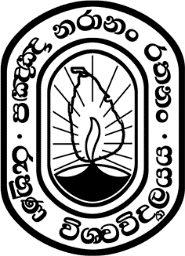 Faculty of Graduate StudiesUniversity of Ruhuna Requirements – Thesis Submission (Initial) Name:Registration No:Degree: Thesis Tittle:Signature & Name of the Supervisor                         Signature & Name of the studentDate	DateOffice use onlyDeputy RegistrarFaculty of Graduate StudiesAll above obligations were checked and certified as fulfilled (except the no	)Comments: ……………………………………………………………………………………………….Subject Clark       The thesis is accepted / not accepted for the examination.Deputy Registrar	DateObligationYes/No1Submission through the proper channel (Through supervisor, Head of the Department and Chairperson, Board of Study)2Thesis has been prepared according to the format given by the FGS.  (There are 3 options and mention the selected option)3Three hard copies of the thesis with signature of supervisor and the candidate.4Soft copy of the thesis5Certification by the principal supervisor on the standard of the language in the thesis6Plagiarism Report (less than 25%) showing the similarity index7Soft copy of the plagiarism report8Certification of thesis does not exceed 80000 words. 9Candidate is within the registration period10The title of the thesis is approved by the Senate11All the due payments have been completed up to date (if not, a letter ensuring to complete the payment within one month) 